Příloha č. 2 k obecně závazné vyhlášce o místním poplatku za užívání veřejného prostranstvíGrafické vymezení veřejného prostranství na území obce pro účely této obecně závazné vyhlášky:Katastrální území Studená: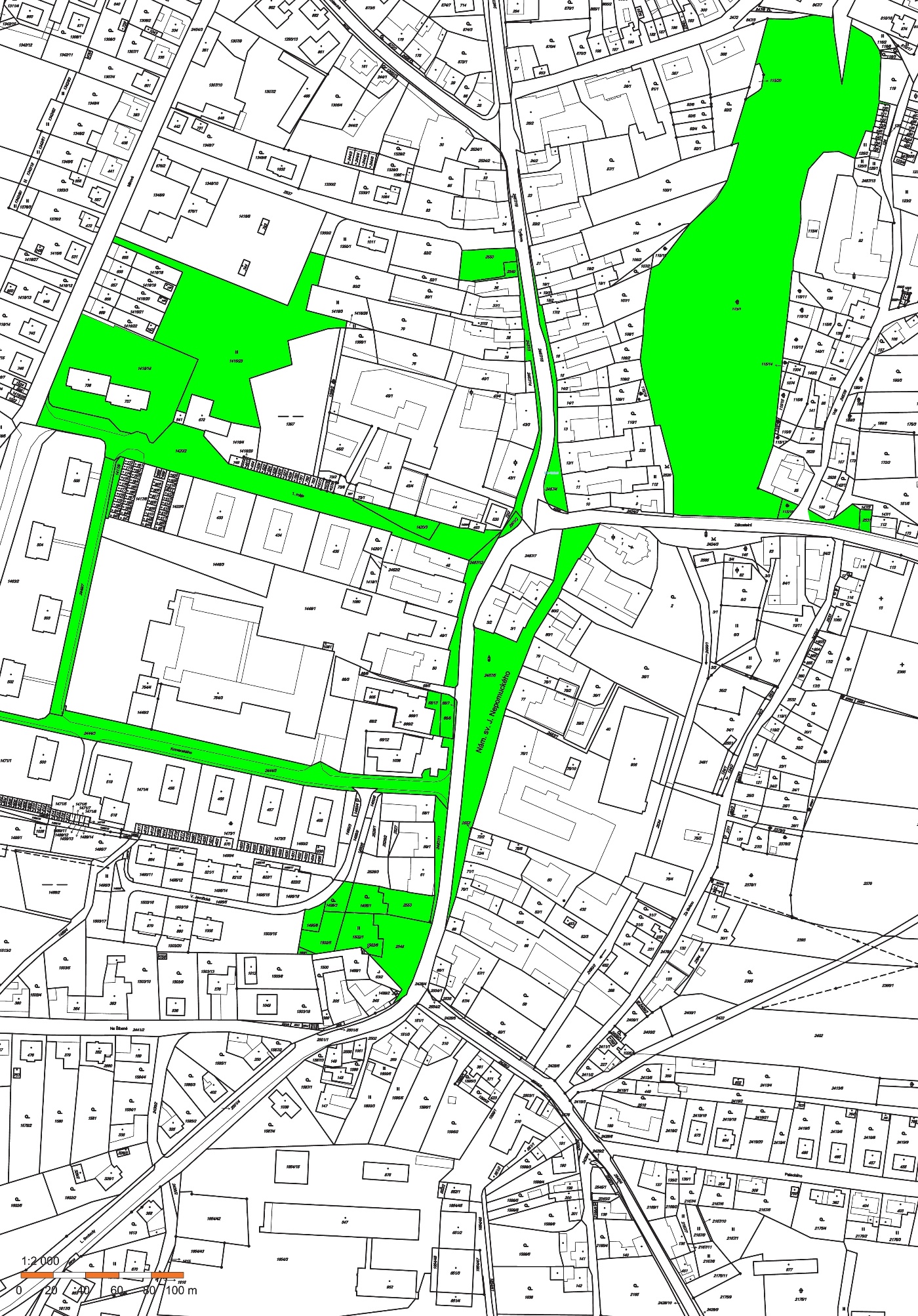 